ДИПЛОМвручаетсяЖиряковой СофииПобедителю       БЛАГОРОДНЫХ ПОСТУПКОВв 3 четверти 2022-2023 учебного года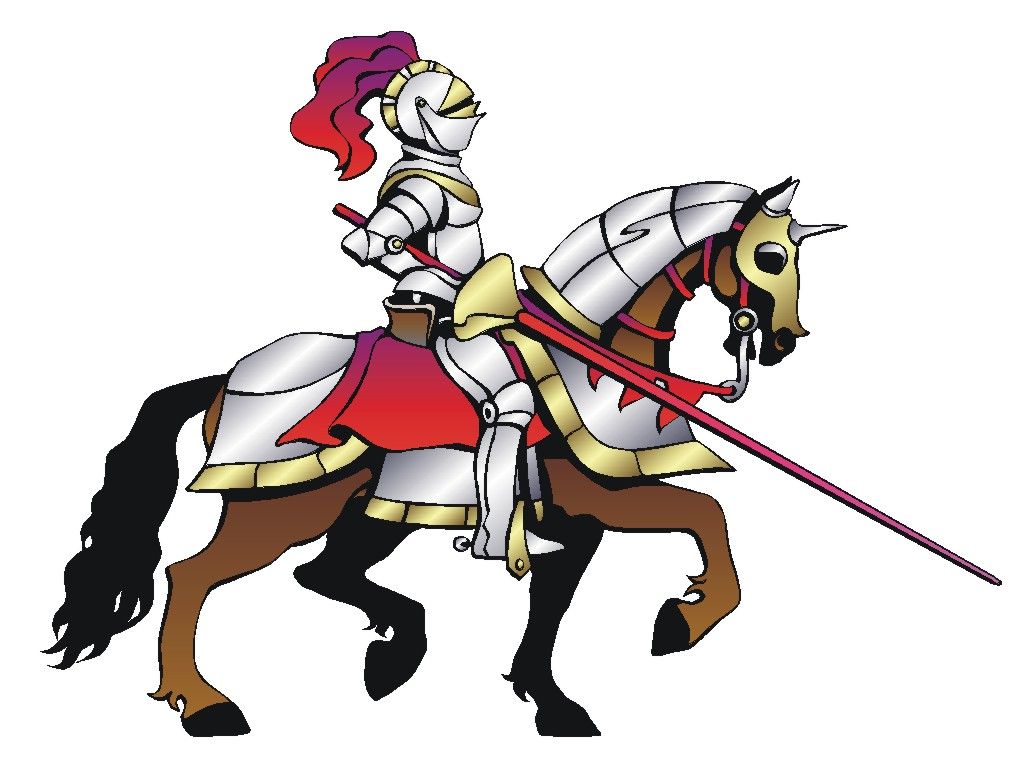 